    Camp Fusion Financial Assistance Form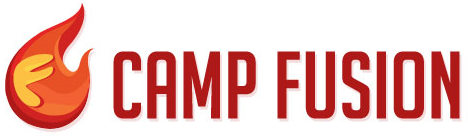 Financial Assistance will be provided on a first come first serve basis. There is no guarantee that all students who apply will be granted a reduced fee. In order to apply and be considered for financial assistance, each student must fill out the application below and must have it submitted by their group leader, youth Pastor/leader, or Senior Pastor. The total cost of camp for students who have completed grades 6-12 is $190.Group leaders must submit forms by June 30th, 2022 to bgctcampfusion@gmail.com or fax to 281-835-6422.If you have any questions, please contact:Mark HeavenerEmail: mark.heavener@texasbaptists.orgCell: 281-728-8585Church InformationCamper InformationTell us why you need financial assistance:Why do you want to attend Camp Fusion?Church attending camp with:Church attending camp with:Is this your home church?Yes / NoIf not, what is your home church? If not, what is your home church? If not, what is your home church? Who is your youth group leader? (main contact)Who is your youth group leader? (main contact)Who is your youth group leader? (main contact)Who is your youth group leader? (main contact)Group leader’s phone:Group leader’s email:Camper Full Name:Date of Birth:Have you attended a BGCT Camp in the past?Have you attended a BGCT Camp in the past?Yes / NoYes / NoYes / NoYes / NoYes / NoHow much can your sponsoring church pay?How much can your sponsoring church pay?$How much can your parents pay?How much can your parents pay?How much can your parents pay?$What is your financial need?What is your financial need?$$$$$